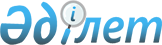 Қазақстан Республикасы Үкіметінің резервінен қаражат бөлу туралыҚазақстан Республикасы Үкіметінің 2011 жылғы 6 қыркүйектегі № 1018 Қаулысы.
      "2011 - 2013 жылдарға арналған республикалық бюджет туралы" Қазақстан Республикасының 2010 жылғы 29 қарашадағы Заңына, "Бюджеттің атқарылуы және оған кассалық қызмет көрсету ережесін бекіту туралы" Қазақстан Республикасы Үкіметінің 2009 жылғы 26 ақпандағы № 220 қаулысына сәйкес Қазақстан Республикасының Үкіметі ҚАУЛЫ ЕТЕДІ:
      1. Қазақстан Республикасы Ауыл шаруашылығы министрлігіне Қазақстан Республикасы Ауыл шаруашылығы министрлігінің корпоративтік желісін ұйымдастыру үшін 2011 жылға арналған республикалық бюджетте көзделген Қазақстан Республикасы Үкіметінің шұғыл шығындарға арналған резервінен 90889555 (тоқсан миллион сегіз жүз сексен тоғыз мың бес жүз елу бес) теңге сомасында қаражат бөлінсін.
      2. Қазақстан Республикасы Қаржы министрлігі заңнамада белгіленген тәртіппен бөлінген қаражаттың нысаналы пайдаланылуын бақылауды қамтамасыз етсін.
      3. Осы қаулы қол қойылған күнінен бастап қолданысқа енгізіледі.
					© 2012. Қазақстан Республикасы Әділет министрлігінің «Қазақстан Республикасының Заңнама және құқықтық ақпарат институты» ШЖҚ РМК
				
Қазақстан Республикасының
Премьер-Министрі
К.Мәсімов